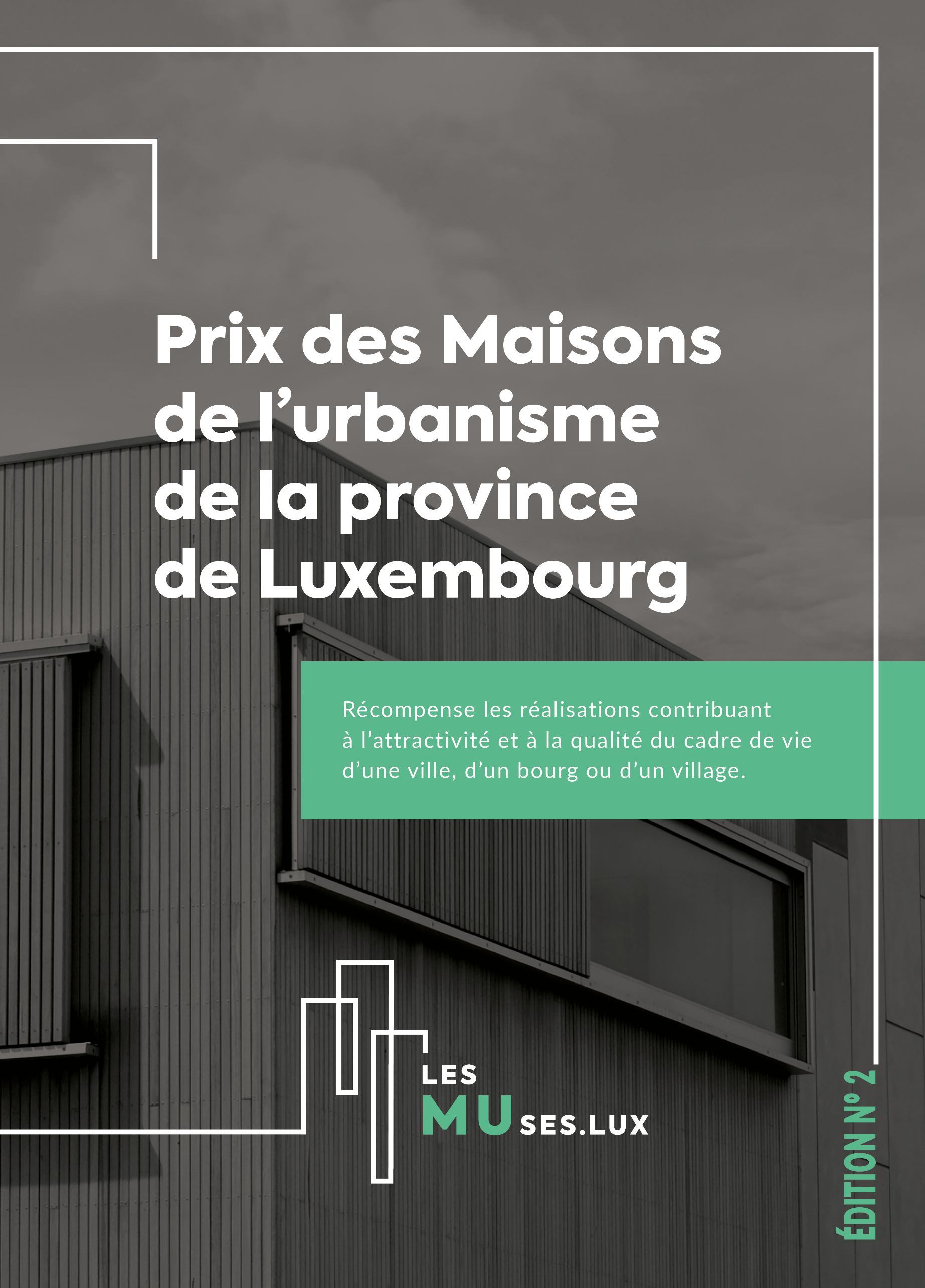 23/09/20201/8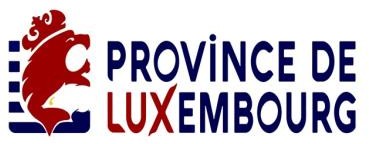 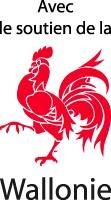 Ce prix est une initiative des Maisons de l’Urbanisme Famenne-Ardenne et Lorraine-Ardenne avec le soutien de la Wallonie et de la Cellule Développement Durable de la Province de Luxembourg.Pour les MUses.lux :Etienne HUBERT	Marie DE SELLIERSCoordinateur - Animateur	CoordinatriceMaison de l’urbanisme Lorraine-Ardenne	Maison de l’urbanisme Famenne-Ardenneinfo@murla.be	marie.deselliers@mufa.be+32 (0)63 22 98 16 - +32 (0)479 59 54 84	+32 (0)84 45 68 60 - +32 (0)485 18 29 09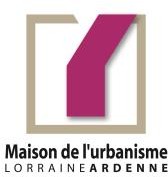 Adresse du jour : Salle de Réunion Henallux, rue du Sablon, 47 à 6600 Bastogne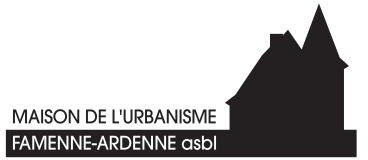 Les MUses.Lux – deuxième éditionRemise des prix22 décembre 2022 à 18 h 30En 2021, les deux Maisons de l’urbanisme de la Province de Luxembourg se sont, à nouveau, associées pour lancer le prix les MUses.lux, le prix des Maisons de l’urbanisme de la Province de Luxembourg. Ce prix vise à récompenser les réalisations contribuant à l’attractivité et à la qualité du cadre de vie d’une ville, d’un bourg ou d’un village. Les projets doivent jouer un rôle centralisateur ou structurant dans une commune et doivent entrer dans l’une des catégories suivantes :Espace public : la création, l’aménagement, la valorisation d’espaces publics, parcs et jardins, équipements récréatifs, …Bâtiment : la construction, la transformation, l’aménagement de bâtiments ou de façades, publics ou privésProjet mobilisateur ou démarche immatérielle : la mise en place de petits projets mobilisateurs ou de démarches immatérielles visant à valoriser le cadre de vie (charte, inventaires, schémas, signalétiques…)Les MUses.lux fait suite aux cinq éditions du Prix d’architecture durable de la province de Luxembourg organisé par les deux maisons de l’urbanisme et la Cellule Développement Durable de la Province de Luxembourg, dans le but d’ouvrir la thématique pour toucher des projets autres qu’architecturaux. Cette deuxième édition a été lancée le 17 décembre 2021. Les inscriptions et remise des dossiers ont été clôturés le 19 avril 2022.Le jury, composé de professionnels de l’architecture et du développement durable, s’est réuni le 06 octobre dernier. Il   s’est basé sur deux critères principaux d’appréciation des projets, analysés à part égale :Contribution à la qualité architecturale, urbanistique, patrimoniale et paysagèreMise en évidence et valorisation du contexte existant, bâti et non bâti (paysage, espace-rue, espace public, biens patrimoniaux, mémoire du lieu…)Adéquation du programme à la situation existanteRespect des caractéristiques patrimoniales éventuellesLangage cohérent pour l’ensemble de la conception (dialogue neuf-ancien, interventions contemporaines…)Développement durableIntégration des principes du développement durable selon les trois piliers : social, économique et environnementalLe développement durable est un développement économiquement efficace, socialement équitable et écologiquement soutenable (cit. 1992, Sommet de la Terre, Rio).Pour cette deuxième édition, le jury a sélectionné un lauréat par catégorie et a également souhaité donner une mention honorifique à un quatrième projet.Prix du projet mobilisateur ou de la démarche immatérielle : restauration du moulin de MontlebanRéférences contact : Jean-Marie Massard - 0495/573897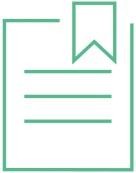 Maître d’ouvrage : Jean-Marie Massard Adresse du site : Rue de Lomré, 67 A à 6674 MontlebanDate de finalisation : 21 mars 2022Quelques éléments d’appréciation du projet définis par le jury : Projet durable utilisant une ressource durableRéhabilitation d’un ancien outil qui a du sens (transformation d’une ressource en nourriture)Développement d’un circuit courtValorisation d’un produit localRénovation à l’identique permettant de conserver des savoir-faire et de les faire perdurerRénovation avec des matériaux locaux, des entreprises locales et une démarche participative du voisinageDémarche qualitative hors d’un souhait de rentabilité. Ce projet contribue aux trois piliers du développement durable (social, économique et environnemental) : le projet réuni plusieurs associations et est accessible à un très large public. Il crée un dynamique et fait vivre le patrimoine. 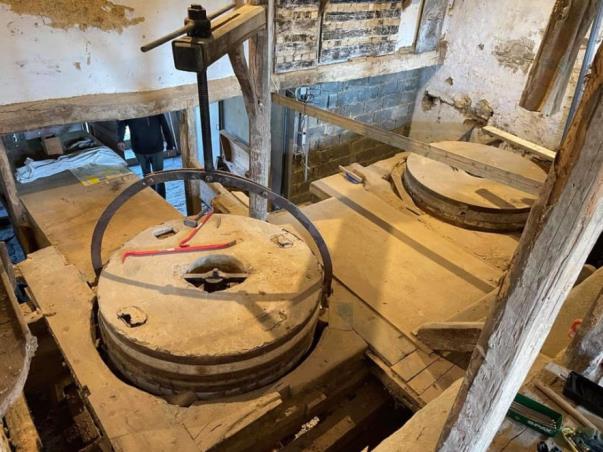 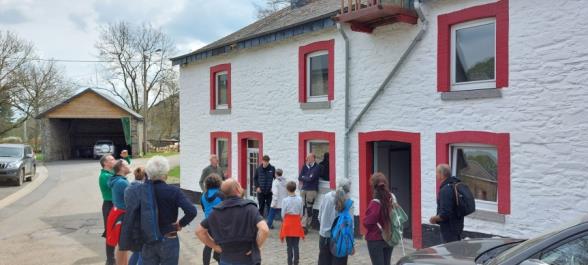 Prix de l’espace public : aménagement de la place d’Arville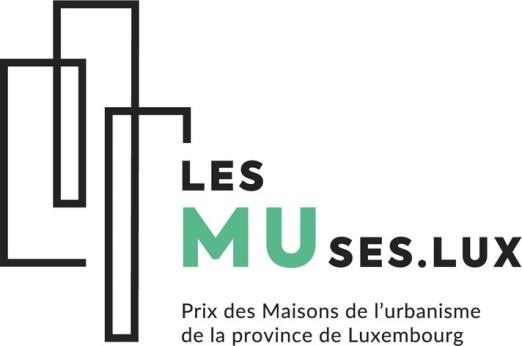 Références contact : Bénédicte Pecquet - benedicte.pecquet@saint-hubert.be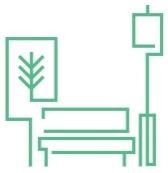 Maître d’ouvrage : Ville de Saint-Hubert (administration communale)Auteur de projet : Christine PIERARD sprl (Bureau d’études – Architecture et Urbanisme)Adresse du site : Rue du Rivage à 6870 ArvilleDate de finalisation : avril 2018Quelques éléments d’appréciation du projet définis par le jury : Projet qui crée une vraie centralité dans le villageCréation d’un vrai espace de rencontrePrise en compte de tous les utilisateurs, tous les âges Conception de la végétation en 3D, création de zones d’ombrageEspace multifonctionnelEnfouissement des câbles aériensCe projet permet plusieurs usages pour un seul lieu.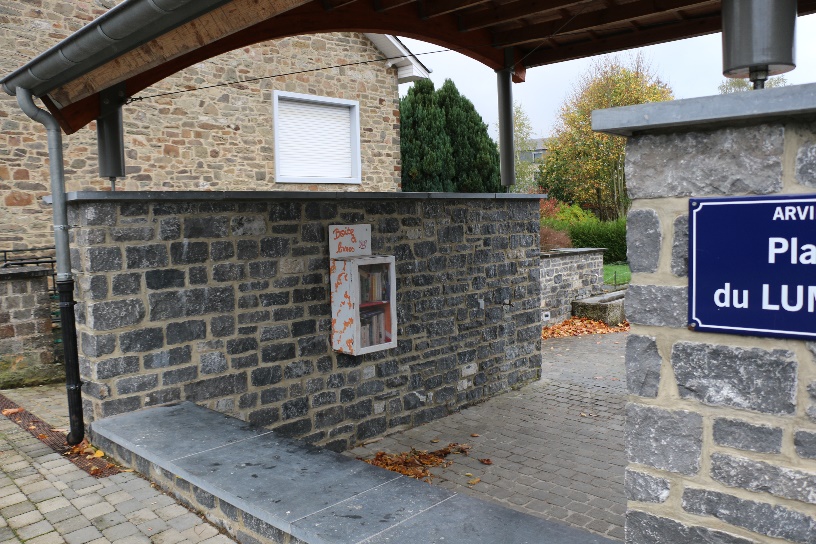 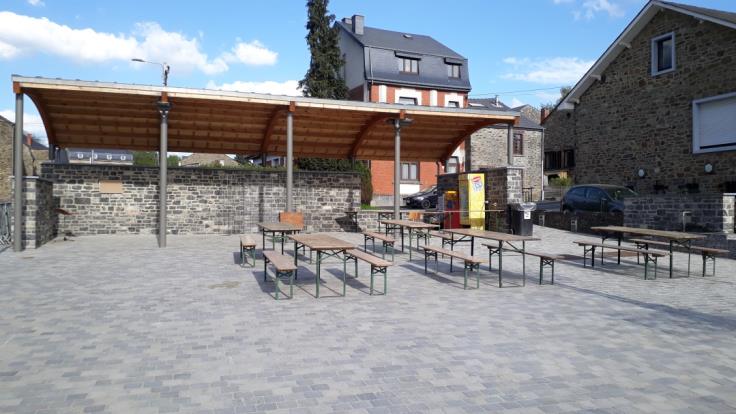 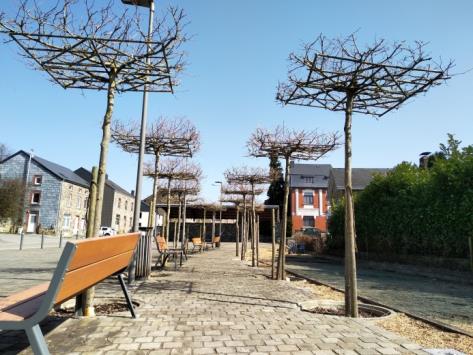 Prix du bâtiment : cabinets médicaux et logement tremplin à Meix-devant-VirtonRéférences contact : Ester Hallez - ester.hallez@idelux.be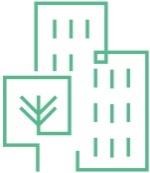 Maître d’ouvrage : Commune de Meix-devant-VirtonAuteur de projet : Atelier d’Architecture l’Arche ClaireAdresse du site : Rue de Gérouville, +20 à 6769 Meix-devant-VirtonDate de finalisation : 10 septembre 2021Quelques éléments d’appréciation du projet définis par le jury : Projet initié par la Commune qui développe une démarche complète malgré les risquesUtilisation d’un bâtiment existant bien situé au sein du villageProgrammation intéressante et adaptée à la structure du bâtimentPas de mobilisation foncière (par la réutilisation d’un bâtiment existant inutilisé)Projet qui répond à un besoin primaire des citoyens et sert au maintien la cohésion sociale dans la communeRéaffectation de qualité.Ce projet contribue aux trois piliers du développement durable (social, économique et environnemental) : concept global, utile pour tous tout en réutilisant un bâtiment existant.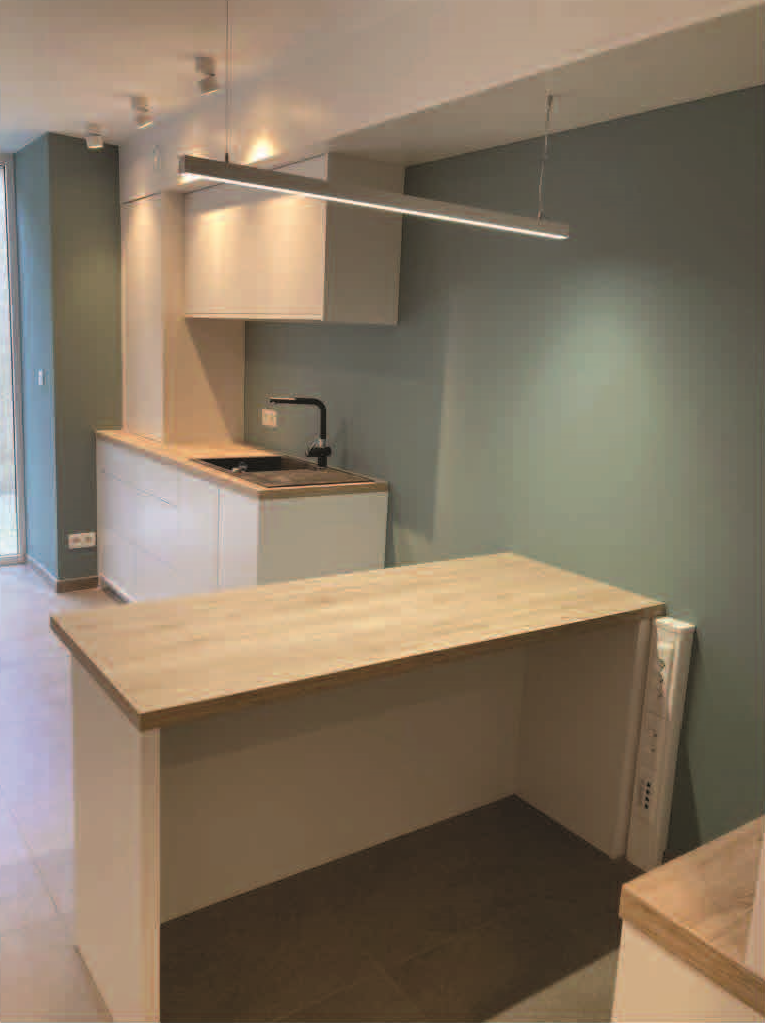 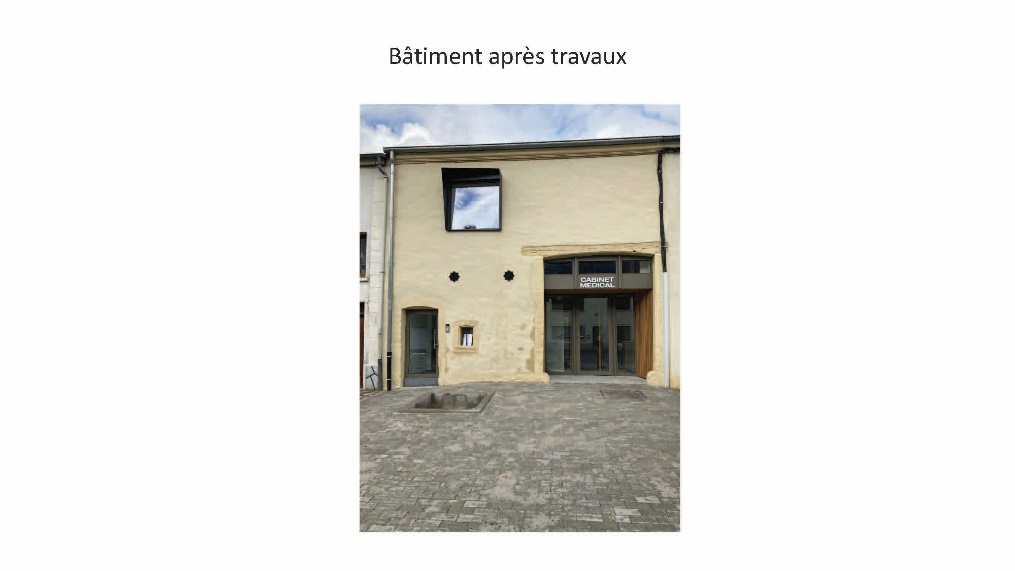 Le jury a également souhaité décerner une mention honorifique à maison médicale de Barvaux afin de souligner la qualité globale de la conceptionRéférences contact : Peter Jahnke - pj@jlarchi.beMaître d’ouvrage : Maison Médicale de Barvaux asblAuteur de projet : JLA - Peter Jahnke- Bruno LedantAdresse du site : Rue du Ténimont, 35 à 6940 Barvaux-sur-OurtheDate de finalisation : 24 janvier 2022Quelques éléments d’appréciation du projet définis par le jury : Projet qui conserve l’ancienne maisonTrès ancienne maison médicale qui a pu réinventer son fonctionnement par une programmation audacieuseGeste architectural fort avec une grande recherche de qualité (intérieure et extérieure)Réflexion sur l’accessibilité.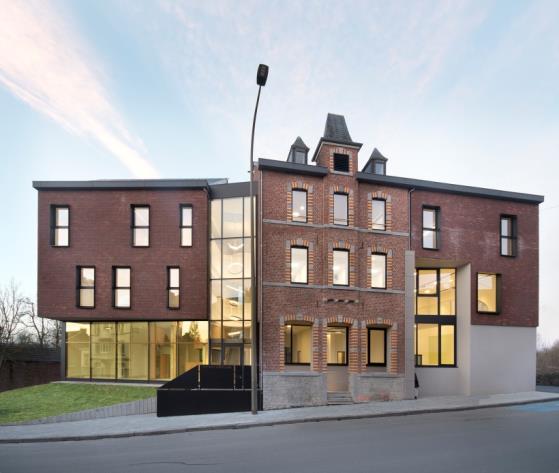 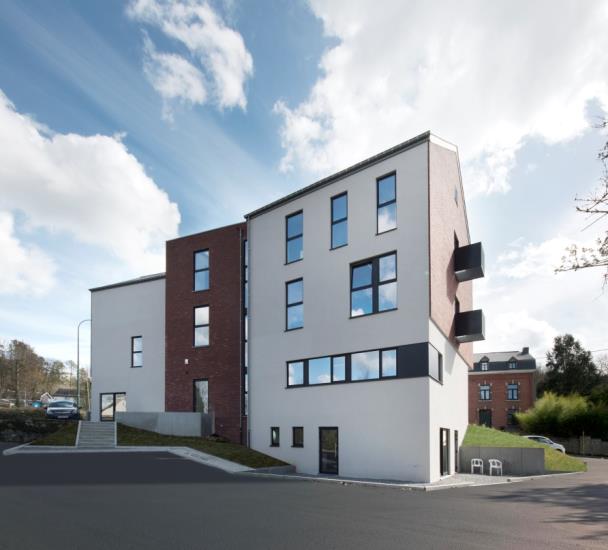 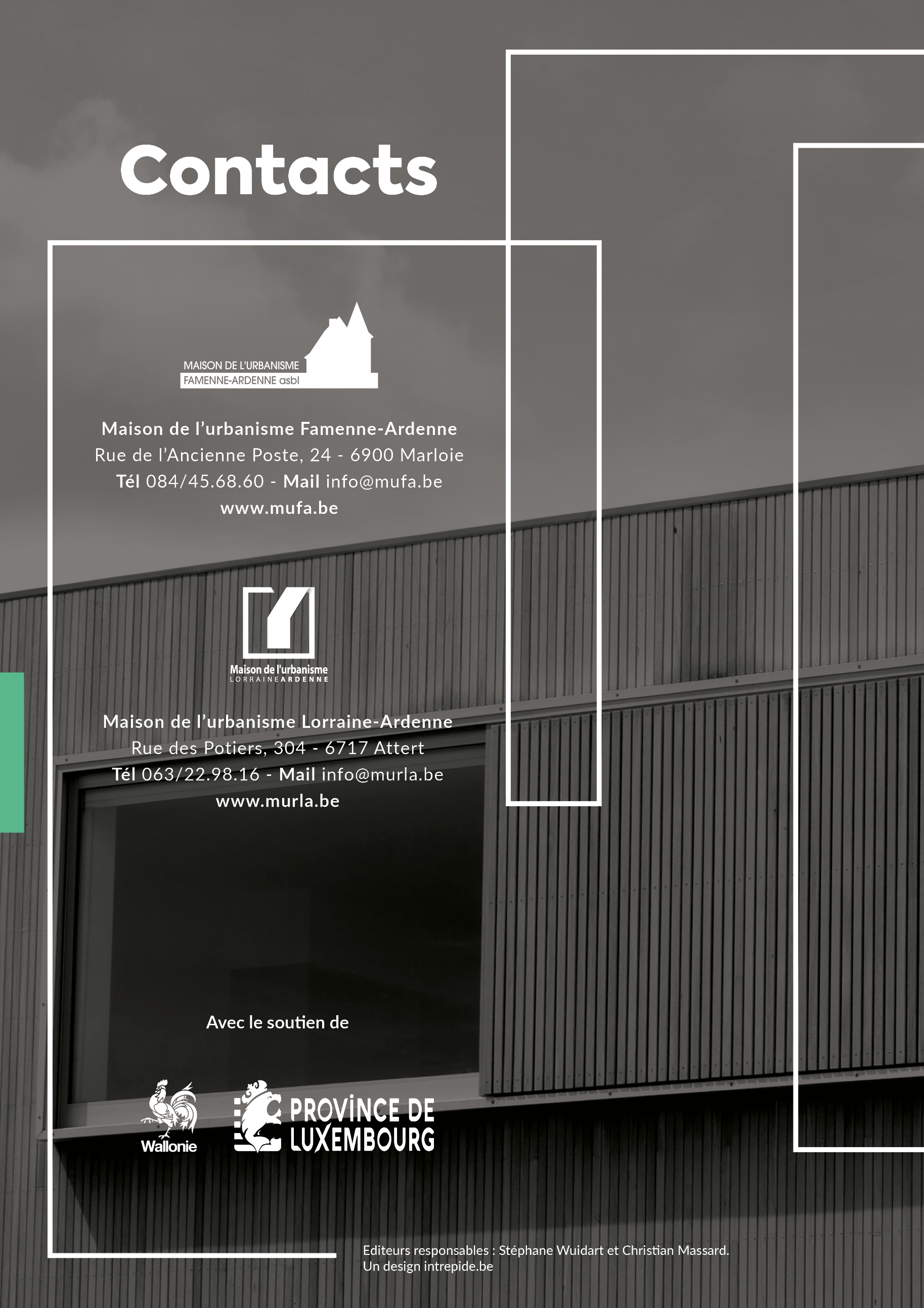 23/09/20208/8